A szervezetet nyilvántartó bíróság megnevezése:	Tárgyév:Időszak terjedelme: egész év X töredék év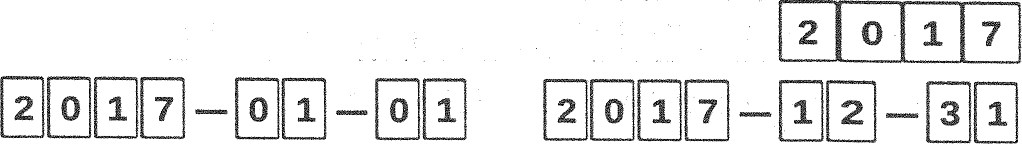 		időszak kezdete	időszak vége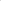 Kitöltő verzió:2.84.O Nyomtatvány verzió:2.2Szervezet I Jogi személy szervezeti egység neve:lapítvány a Balesetmentes KözlekedésértKitöltő verzió:2.84.O Nyomtatvány verzió:2e2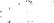 Szervezet I Jogi személy szervezeti egység neve:lapítvány a Balesetmentes Közlekedésért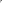 Kitöltő verzió:2.84.O Nyomtatvány verzió:2a2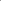 Szervezet I Jogi személy szervezeti egység neve:apítvány a Balesetmentes KözlekedésértKitöltó verzió:2.84.O Nyomtatvány verzió:2.2Kitöltő verzió:2.84.O Nyomtatvány verzió:2.2Szervezet I Jogi személy szervezeti egység neve:apítvány a Baleseünentes KözlekedésértKitöltő verzió:2.84.O Nyomtatvány verzió:2.2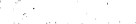 13 Buda est Körn éki Törvén székA kettős könyvvitelt vezető egyéb szervezet egyszerűsített éves beszámolója és közhasznúsági melléklete2017. évKizárólag papír alapon beküldhetćí beadványPK-342PVálassza ki, hogy a beszámoló (és közhasznúsági melléklet) az alábbiak közül melyikre vonatkozik!	aa Szervezet	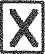 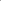 b. Jogi személy szervezeti egység (származtatott jogi személy)Szervezet neve:Szervezet székhelye:	Irányítószám: 	Település: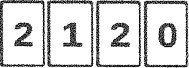 Közterület neve:Közterület jellege:képviselőjének neve: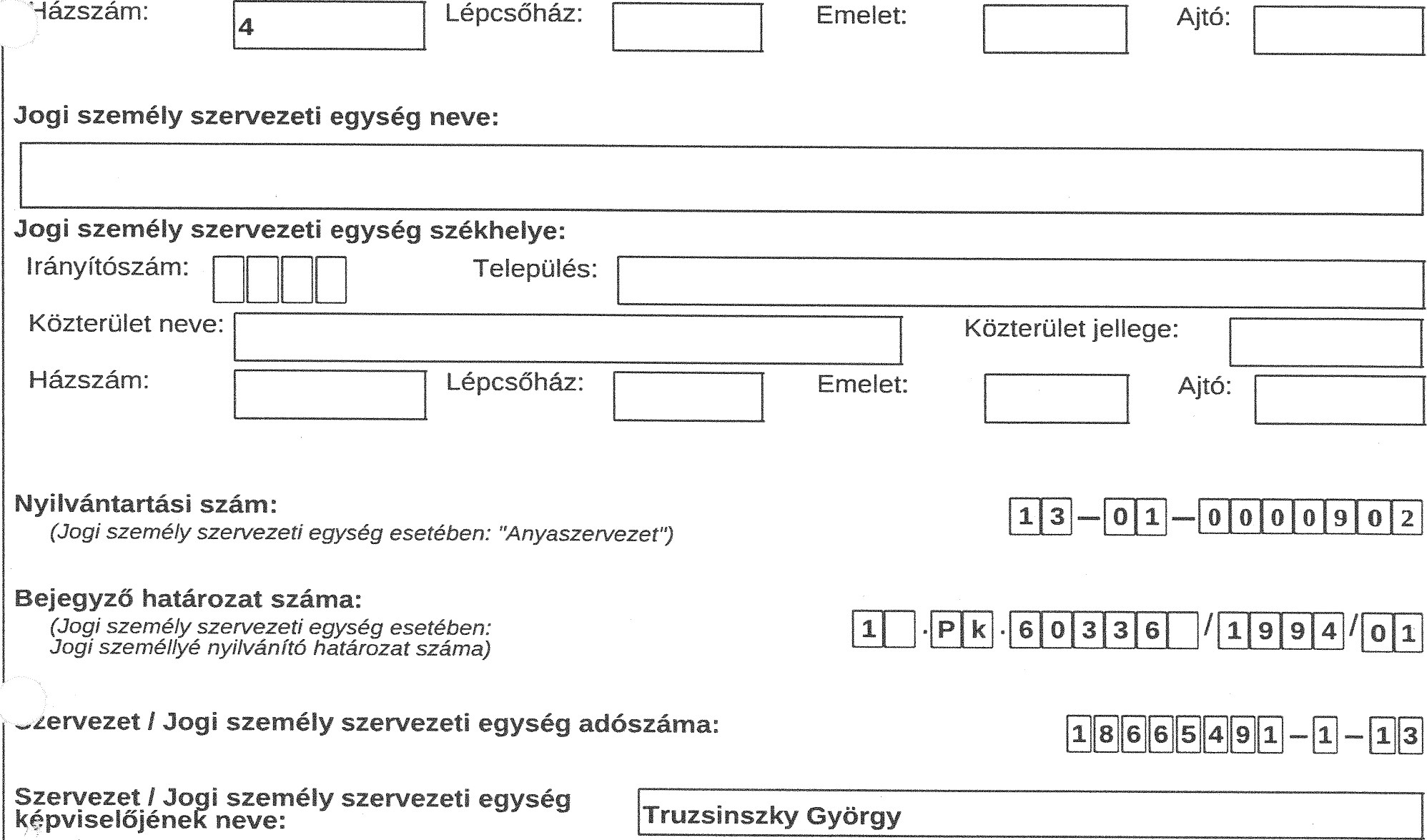 Képviselő aláírása:	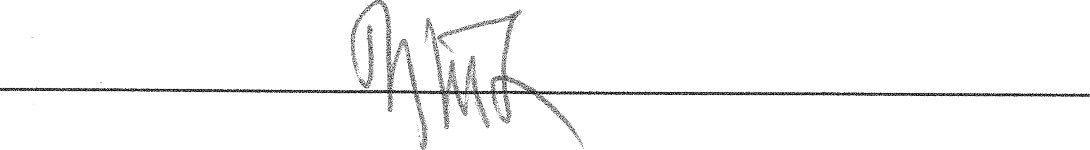 Keltezés:	Göd	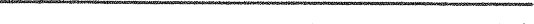 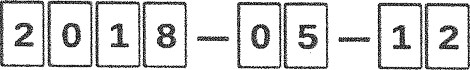 Szervezet neve:Szervezet székhelye:	Irányítószám: 	Település:Közterület neve:Közterület jellege:képviselőjének neve:Képviselő aláírása:	Keltezés:	Göd	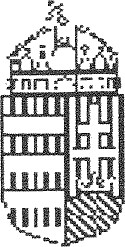 A kettős könyvvitelt vezető egyéb szervezet egyszerűsített éves beszámolója és közhasznúsági melléklete2017. évKizárólag papír alapon beküldhetó beadványPK-342P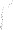 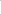 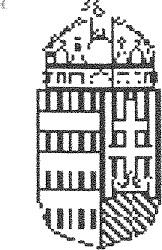 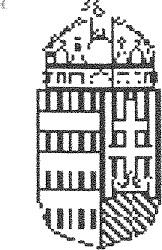 A kettős könyvvitelt vezető egyéb szervezet egyszerűsített éves beszámolója és közhasznúsági melléklete2017. évKizárólag papír alapon beküldhető beadványPK-342PAz egyszerűsített éves beszámoló eredménykimutatása(Adatok ezer forintban.)Az egyszerűsített éves beszámoló eredménykimutatása(Adatok ezer forintban.)Az egyszerűsített éves beszámoló eredménykimutatása(Adatok ezer forintban.)Az egyszerűsített éves beszámoló eredménykimutatása(Adatok ezer forintban.)Az egyszerűsített éves beszámoló eredménykimutatása(Adatok ezer forintban.)Az egyszerűsített éves beszámoló eredménykimutatása(Adatok ezer forintban.)Az egyszerűsített éves beszámoló eredménykimutatása(Adatok ezer forintban.)Az egyszerűsített éves beszámoló eredménykimutatása(Adatok ezer forintban.)Az egyszerűsített éves beszámoló eredménykimutatása(Adatok ezer forintban.)Az egyszerűsített éves beszámoló eredménykimutatása(Adatok ezer forintban.)AlaptevékenységAlaptevékenységAlaptevékenységVállalkozási tevékenységVállalkozási tevékenységVállalkozási tevékenységÖsszesenÖsszesenÖsszesenelőző évelőző év helyesbítésetárgyév előző évelőző év helyesbítésetárgyév előző évelőző év helyesbítésetárgyév1. Értékesítés nettó árbevétele2. Aktivált saját teljesítmények értéke3. Egyéb bevételek2 8152 5622 8152 562ebből:- tagdíjalapítótól kapott befizetés- támogatások2 7412 5212 7412 521ebből: adományok4. pénzügyi műveletek bevételeiA. Összes bevétel (1+-2+3+4)2 8152 5622 8152 562ebből: közhasznú tevékenység bevételei5. Anyagjellegú ráfordítások2 3861 4282 3861 4286. Személyi jellegú ráfordításokebből: vezető tisztségviselők juttatásaiebből: vezető tisztségviselők juttatásai7. Értékcsökkenési leírás6736738. Egyéb ráfordítások88889. Pénzügyi műveletek 'ordításai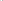 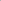 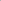 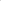 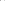 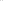 B. Összes ráfordítás (5+6+7+8+9)2 4742 101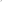 2 4742 101ebből: közhasznú tevékenység ráfordításai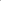 C. Adózás előtti eredmény341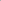 461341461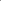 10. Adófizetési kötelezettség341461341461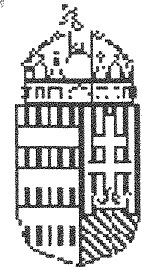 A kettős könyvvitelt vezető egyéb szervezet egyszerűsített éves beszámolója és közhasznúsági melléklete2017. évKizárólag papír alapon beküldhetó beadványPK-342P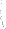 Könyvvizsgálói záradék Az adatok könyvvizsgálattal alá vannak támasztva.IgenNemSzervezet I Jogi személy szervezeti egység azonosító adataiTárgyévben végzett alapcél szerinti és közhasznú tevékenységek bemutatásaKözhasznú tevékenységek bemutatása (tevékenységenként)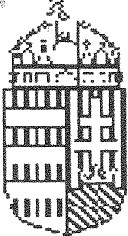 A kettős könyvvitelt vezető egyéb szervezet egyszerűsített éves beszámolója és közhasznúsági melléklete2017. évKizárólag papír alapon beküldhető beadványPK-342P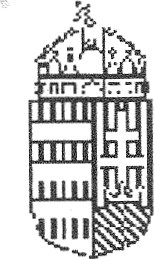 A kettős könyvvitelt vezető egyéb szervezet egyszerűsített éves beszámolója és közhasznúsági melléklete2017. évKizárólag papír alapon beküldhető beadvány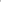 PK-342P	7. Közhasznú jogállás megállapításához szükséges mutatók	(Adatok ezer forintban.)